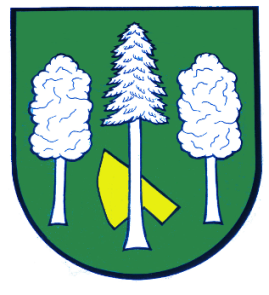 Hlášení ze dne 25. 09. 20231) Pojízdná prodejna ROSNIČKA oznamuje, že do naší obce se svojí prodejnou přijede 
v úterý 26. 09. 2023 v 10:45 hodin na místo Daskabát "u bývalých potravin" a v 11:15 hodin na místo Daskabát "horní zastávka". Bude prodávat obvyklý sortiment krmiv pro domácí a hospodářská zvířata, drogistické potřeby a základní potraviny.2) V sobotu 30. 09. 2023 se v 16:00 hodin v kostele sv. Josefa na Kozlově koná Poutní mše. Na tuto akci je vypraven autobus se zastávkami: Tršice – Doloplazy – Daskabát – Velký Újezd – Kozlov a zpět. Autobus vyjíždí z Tršic v 15:00 hodin.3) Farmářské trhy Hlubočky Vás srdečně zvou na podzimní trhy, které se budou konat v sobotu 30. září 2023 od 9:00 do 15:00 hodin na náměstí před KD Na Letním 
v Mariánském Údolí. Těšit se můžete na široký sortiment regionálních produktů jako je pečivo, zelenina, květiny, koření, vína, uzeniny, džemy, kosmetiku a mnoho dalšího.  
Pro děti jsou připraveny vědecké dílničky a další program. Připraven je také rostlinný SWAP. Akce se koná za každého počasí.4) MUDr. Peter Keller oznamuje, že z důvodů dovolené od středy 27. 09. do pátku 
29. 09. 2023 neordinuje. Zástup provede MUDr. Petr Kafka ve Velké Bystřici.